AAuction Sales Act 1973Portfolio:Minister for CommerceAgency:Department of Energy, Mines, Industry Regulation and SafetyAuction Sales Act 19731973/0736 Dec 1973Act other than s. 3, 6‑23, 26‑28, 30, 31 & 33: 14 Dec 1973 (see s. 2 and Gazette 14 Dec 1973 p. 4528);s. 3, 6‑23, 26‑28, 30, 31 & 33: 13 Sep 1974 (see s. 2 and Gazette 13 Sep 1974 p. 3421)Auction Sales Act Amendment Act 19751975/06024 Oct 197524 Oct 1975Auction Sales Act Amendment Act 19781978/04629 Aug 197829 Aug 1978Reprint approved 6 Mar 1980 Reprint approved 6 Mar 1980 Reprint approved 6 Mar 1980 Reprint approved 6 Mar 1980 Companies (Consequential Amendments) Act 1982 s. 281982/01014 May 19821 Jul 1982 (see s. 2(1) and Gazette 25 Jun 1982 p. 2079)Reprint approved 30 Sep 1984 Reprint approved 30 Sep 1984 Reprint approved 30 Sep 1984 Reprint approved 30 Sep 1984 Acts Amendment (Financial Administration and Audit) Act 1985 s. 31985/0984 Dec 19851 Jul 1986 (see s. 2 and Gazette 30 Jun 1986 p. 2255)R & I Bank Act 1990 s. 45(1)1990/07320 Dec 19901 Jan 1991 (see s. 2(2) and Gazette 28 Dec 1990 p. 6369)Stock (Brands and Movement) Amendment Act 1994 s. 401994/04627 Sep 199417 May 1995 (see s. 2 and Gazette 16 May 1995 p. 1839)Business Licensing Amendment Act 1995 Pt. 21995/05620 Dec 1995To be proclaimed (see s. 2(2))Acts Amendment (Land Administration) Act 1997 s. 1411997/0313 Oct 199730 Mar 1998 (see s. 2 and Gazette 27 Mar 1998 p. 1765)Statutes (Repeals and Minor Amendments) Act 1997 s. 201997/05715 Dec 199715 Dec 1997 (see s. 2(1))Reprinted as at 10 Jun 1999 (not including 1995/056)Reprinted as at 10 Jun 1999 (not including 1995/056)Reprinted as at 10 Jun 1999 (not including 1995/056)Reprinted as at 10 Jun 1999 (not including 1995/056)Corporations (Consequential Amendments) Act 2001 Pt. 52001/01028 Jun 200115 Jul 2001 (see s. 2 and Gazette 29 Jun 2001 p. 3257 and Cwlth. Gazette 13 Jul 2001 No. S285)Courts Legislation Amendment and Repeal Act 2004 s. 1412004/05923 Nov 20041 May 2005 (see s. 2 and Gazette 31 Dec 2004 p. 7128)Criminal Procedure and Appeals (Consequential and Other Provisions) Act 2004 s. 822004/08416 Dec 20042 May 2005 (see s. 2 and Gazette 31 Dec 2004 p. 7129 (correction in Gazette 7 Jan 2005 p. 53))Liquor and Gaming Legislation Amendment Act 2006 s. 1152006/07313 Dec 20067 May 2007 (see s. 2(2) and Gazette 1 May 2007 p. 1893)Financial Legislation Amendment and Repeal Act 2006 Sch. 1 cl. 132006/07721 Dec 20061 Feb 2007 (see s. 2(1) and Gazette 19 Jan 2007 p. 137)Reprint 4 as at 18 May 2007 (not including 1995/056)Reprint 4 as at 18 May 2007 (not including 1995/056)Reprint 4 as at 18 May 2007 (not including 1995/056)Reprint 4 as at 18 May 2007 (not including 1995/056)Biosecurity and Agriculture Management (Repeal and Consequential Provisions) Act 2007 s. 772007/02412 Oct 20071 May 2013 (see s. 2(2) and Gazette 5 Feb 2013 p. 823)Business Names (Commonwealth Powers) Act 2012 Pt. 4 Div. 12012/00610 Apr 201228 May 2012 (see s. 2(c) and Cwlth. Gazette 19 Apr 2012 ref. F2012L00891)Licensing Provisions Amendment Act 2016 Pt. 22016/0441 Dec 20161 Jul 2017 (see s. 2(b) & Gazette 27 Jun 2017 p. 3407)Consumer Protection Legislation Amendment Act 2019 Pt. 22019/02524 Oct 20191 Jan 2020 (see s. 2(b) and Gazette 24 Dec 2019 p. 4415)COVID‑19 Response and Economic Recovery Omnibus Act 2020 s. 952020/03411 Sep 202012 Sep 2020 (see s. 2(b))Directors’ Liability Reform Act 2023 Pt. 3 Div. 72023/0094 Apr 20235 Apr 2023 (see s. 2(j))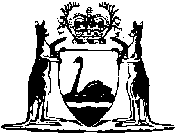 